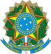 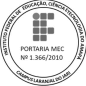 SERVIÇO PÚBLICO FEDERAL INSTITUTO FEDERAL DE EDUCAÇÃO, CIÊNCIA E TECNOLOGIA DO AMAPÁ DEPARTAMENTO DE ENSINO COORDENAÇÃO PEDAGÓGICA DO CÂMPUS LARANJAL DO JARI CRONOGRAMA DE ATIVIDADES DO PLANTÃO PEDAGÓGICO A Coordenação Pedagógica do Câmpus Laranjal do Jari vem mui respeitosamente através deste  disponibilizar o Cronograma de Atividades do  4º Plantão Pedagógico 2023.2 que tem como tema: TEMA: " FAMÌLIA E ESCOLA: UNIÃO QUE FAZ A DIFERENÇA” Período: 13 de dezembro de 2023. Hórario: 15h às 18h. Público Alvo: Mães, Pais e responsáveis dos(as) alunos(as) do Ensino Médio , na modalidade  Técnico Integrado/Integral. O Plantão Pedagógico é um momento primordial para o dialógo sobre os diversos itens relacionados  ao ensino e o processo de aprendizagem da nossa comunidade discente, como: comportamento,  frequências e demais tarefas.  Objetivamos estreitar ainda mais as relações entre o IFAP – Campus Laranjal do Jari e a família  dos(as) nossos(as) educandos(as), no sentido de refletir o andamento das atividades pedagógicas no 3º Bimestre de 2023.       ABERTO À COMUNIDADE.     Dialógo família/docentes e discentes.